URRICULUM           ITAESohail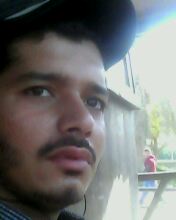 Sohail.195936@2freemail.com  I am looking for a suitable position that can offer me new experiences andGrowth potential to utilize and expand my interpersonal, technical and organizational skills. Also to gain experience and knowledge in the specific field and capabilities by being productive for the organization and the society. Date of Birth 	:	27/july/1987 Religion		:	Islam Nationality		:	PakistaniVisa status		:	Visit VisaMarital Status	:	SingleGender 		:	MaleUnder Graduation. From Karachi University. Intermediate.  Inter from Board Of Intermediate Karachi.                                                                                              Matriculation.      	                                                Metric from Karachi Board.                                                     Two Years Exp. As an “Office Boy“ from 2008 to 2010 with Karachi International Container Terminal.Two years Exp. As an “Office Boy / Messenger” from 2012 TO 2014 with“Target Engineering Construction Company  L.L.C”    Ms Office Course from (K.M.A) Institute of Information TechnologyMicrosoft Word           Microsoft ExcelMicrosoft Power Point & Internet Email etc.Typing Course from B.M.J Institute of Computer Science Karachi.Cricket, Football, Love to travel and experience different culture Reading Books, Daily Newspaper, and Internet.ObjectivePersonal ProfileAcademic QualificationOther Computer SkillsInterests and Activities